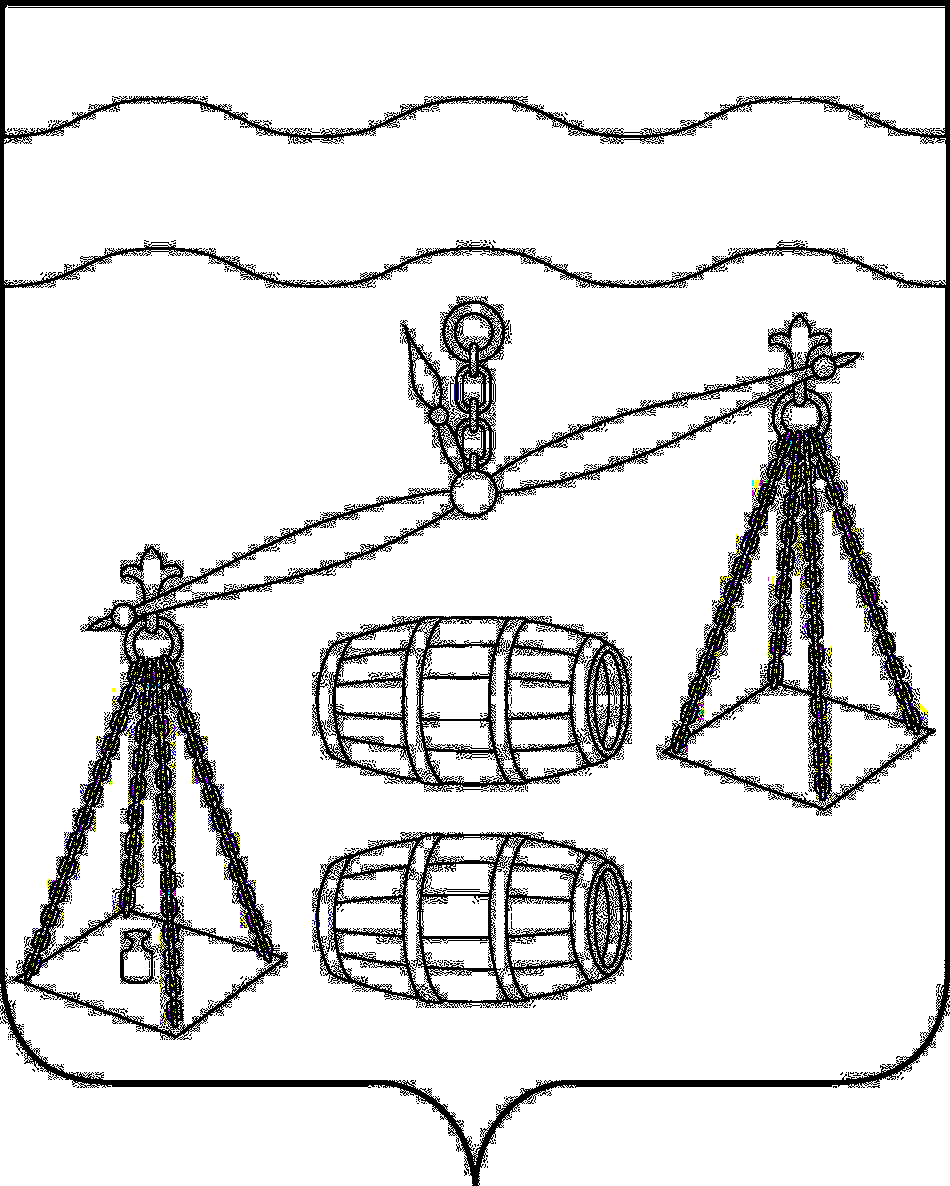 Администрация сельского поселения 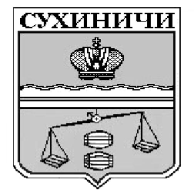 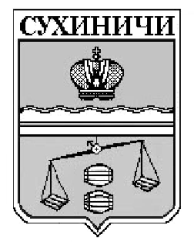 «Село Стрельна»Сухиничский районКалужская областьПОСТАНОВЛЕНИЕ     от    20.12.2023г	                                                                                 № 45   В соответствии с Трудовым кодексом Российской Федерации, руководствуясь Уставом сельского поселения «Село Стрельна», администрация сельского поселения «Село Стрельна ПОСТАНОВЛЯЕТ:Признать утратившим силу следующие постановления администрации сельского поселения «Село Стрельна»:Постановление администрации сельского поселения «Село Стрельна» от 30.04.2013 № 20 «Об установлении системы  оплаты труда обеспечивающих работников администрации СП «Село Стрельна», замещающих должности, не являющиеся  должностями муниципальной службы, и работников, осуществляющих профессиональную деятельность по должностям служащих и по рабочим профессиям»;Постановление администрации сельского поселения «Село Стрельна» от 23.10.2020 № 47 «О внесении изменений в постановление администрации сельского поселения «Село Стрельна» от 30.04.2013 № 20 «Об установлении системы  оплаты труда обеспечивающих работников администрации СП «Село Стрельна», замещающих должности, не являющиеся  должностями муниципальной службы, и работников, осуществляющих профессиональную деятельность по должностям служащих и по рабочим профессиям»;Постановление администрации сельского поселения «Село Стрельна» от 13.01.2022 № 1 «О внесении изменений в постановление администрации сельского поселения «Село Стрельна» от 30.04.2013 № 20 «Об установлении системы  оплаты труда обеспечивающих работников администрации СП «Село Стрельна», замещающих должности, не являющиеся  должностями муниципальной службы, и работников, осуществляющих профессиональную деятельность по должностям служащих и по рабочим профессиям»;Постановление администрации сельского поселения «Село Стрельна» от 30.09.2022 № 20 «О внесении изменений в постановление администрации сельского поселения «Село Стрельна» от 30.04.2013 № 20 «Об установлении системы  оплаты труда обеспечивающих работников администрации СП «Село Стрельна», замещающих должности, не являющиеся  должностями муниципальной службы, и работников, осуществляющих профессиональную деятельность по должностям служащих и по рабочим профессиям»;Постановление администрации сельского поселения «Село Стрельна» от 22.09.2023 № 22 «О внесении изменений в постановление администрации сельского поселения «Село Стрельна» от 30.04.2013 № 20 «Об установлении системы  оплаты труда обеспечивающих работников администрации СП «Село Стрельна», замещающих должности, не являющиеся  должностями муниципальной службы, и работников, осуществляющих профессиональную деятельность по должностям служащих и по рабочим профессиям»;2. Настоящее постановление вступает в силу после его обнародования.3. Контроль за исполнением настоящего постановления оставляю за собой. Глава администрацииСП «Село Стрельна»                                                          Е.Е. МосквичеваО признании утратившими силупостановления администрациисельского поселения «Село Стрельна»